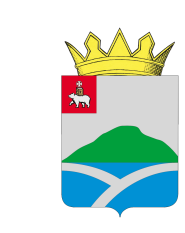 ДУМАУИНСКОГО  МУНИЦИПАЛЬНОГО ОКРУГА ПЕРМСКОГО КРАЯРЕШЕНИЕВ целях обеспечения социальных гарантий и упорядочения оплаты труда муниципальных служащих Уинского муниципального округа Пермского края, руководствуясь Федеральным законом  от 06.10.2003 № 131-ФЗ «Об общих принципах организации местного самоуправления в Российской Федерации», Законом Пермского края от 04.05.2008 № 228-ПК «О муниципальной службе в Пермском крае», Законом Пермского края от 01.07.2011 № 787-ПК «О классных чинах муниципальных служащих в Пермском крае», решением Думы Уинского муниципального округа Пермского края от 30.01.2020 № 61«Об утверждении Реестра должностей муниципальной службы Уинского муниципального округа Пермского края», Дума Уинского муниципального округа Пермского края РЕШАЕТ:1. Внести в Положение об оплате труда муниципальных служащих Уинского муниципального округа Пермского края, утвержденное решением Думы Уинского муниципального округа Пермского края от 26.03.2020 № 89 (в редакции от 23.09.2021 № 259, от 28.10.2021 № 275, от 24.02.2022 № 308, от 24.03.2022 № 315) следующие изменения:1.1. пункт 3 изложить в следующей редакции:«3. Должностные оклады муниципальных служащих по группам муниципальных должностей устанавливаются в следующих размерах:1.2. абзац 2 пункта 4 изложить в следующей редакции:«Ежемесячный оклад за классный чин устанавливается распоряжением  органа местного самоуправления и устанавливается в следующих размерах:2. Настоящее решение вступает в силу со дня обнародования и применяется к правоотношениям, возникшим с 01.07.2022 года.3. Настоящее решение обнародовать на информационных стендах, указанных в решении Думы Уинского муниципального округа Пермского края от 26.03.2020 № 100 «Об определении мест для обнародования муниципальных правовых актов Уинского муниципального округа Пермского края», и разместить на официальном сайте администрации Уинского муниципального округа Пермского края (www.uinsk.ru).14.07.2022№339О внесении изменений в Положениеоб оплате труда муниципальныхслужащих  Уинского муниципальногоокруга Пермского края,  утвержденноерешением Думы Уинского муниципального округа Пермскогокрая от 26.03.2020 № 89Принято Думой Уинского муниципального округа 14 июля 2022 годаN п/пНаименование должностей муниципальной службыРазмеры должностных окладов, рублей1Дума Уинского муниципального округа Пермского края1.1Главная должность муниципальной службы:Управляющий делами Думы Уинского муниципального округа122182Администрация Уинского муниципального округа Пермского края2.1Высшая должность муниципальной службы:Заместитель главы администрации муниципального округа по социальным вопросам14714Заместитель главы администрации муниципального округа14714Руководитель аппарата администрации муниципального округа142592.2Главная должность муниципальной службы:Начальник управления 12218Заместитель начальника управления 112502.3Ведущая должность муниципальной службы:Начальник (заведующий) отдела в составе управления, аппарата администрации округа 8578Начальник (заведующий) сектора в составе управления, аппарата администрации округа8578Консультант8578Помощник85782.4Старшая должность муниципальной службы:Главный специалист6593Ведущий специалист65932.5Младшая должность муниципальной службы:Специалист39633Контрольно-счетная палата Уинского муниципального округа Пермского края3.3Ведущая должность муниципальной службы:Инспектор Контрольно-счетной палаты8578№ п/пКлассный чин муниципальной службыГруппы должностей муниципальной службыРазмер ежемесячного оклада за классный чин1Действительный муниципальный советник муниципального образования Пермского края 1-го классаВысшая группа75542Действительный муниципальный советник муниципального образования Пермского края 2-го классаВысшая группа67983Действительный муниципальный советник муниципального образования Пермского края 3-го классаВысшая группа60414Муниципальный советник муниципального образования Пермского края 1-го классаГлавная группа61115Муниципальный советник муниципального образования Пермского края 2-го классаГлавная группа55026Муниципальный советник муниципального образования Пермского края 3-го классаГлавная группа48277Советник муниципальной службы муниципального образования Пермского края 1-го классаВедущая группа42928Советник муниципальной службы муниципального образования Пермского края 2-го классаВедущая группа38219Советник муниципальной службы муниципального образования Пермского края 3-го классаВедущая группа331710Референт муниципальной службы муниципального образования Пермского края 1-го классаСтаршая группа329711Референт муниципальной службы муниципального образования Пермского края 2-го классаСтаршая группа296712Референт муниципальной службы муниципального образования Пермского края 3-го классаСтаршая группа263813Секретарь муниципальной службы муниципального образования Пермского края 1-го классаМладшая группа198214Секретарь муниципальной службы муниципального образования Пермского края 2-го классаМладшая группа178315Секретарь муниципальной службы муниципального образования Пермского края 3-го классаМладшая группа1586Председатель Думы Уинскогомуниципального округаПермского краяГлава муниципального округа - глава администрации Уинского муниципального округа Пермского краяМ.И. БыкаризА.Н. Зелёнкин